Zestaw V - kl. V, termin oddania 24.03.2017r.Zad. 1 ( 2 pkt )Podwojono pewną liczbę, a do wyniku dodano 3, następnie wynik podwojono i uzyskano liczbę 74. Jaka liczba była na początku?Zad. 2 ( 2 pkt )Suma dwóch liczb wynosi 171. Jedna liczba jest dwa razy większa od drugiej. Ile wynosi większa liczba?Zad. 3 ( 3 pkt )Jaś otworzył książkę i zauważył, że suma numerów strony lewej i strony prawej jest równa 25. Ile wynosi iloczyn tych dwóch liczb? Zad. 4 ( 3 pkt )Rowerzysta w ciągu trzech dni przejechał 60 km. Pierwszego dnia przejechał 1/3 trasy, drugiego dnia 5/12 tej trasy, a trzeciego dnia resztę. Ile kilometrów przejechał trzeciego dnia?Zad. 5 ( 3 pkt )Obwód kwadratu wynosi 80 cm. O ile należy zmniejszyć bok tego kwadratu, żeby pole nowo powstałego kwadratu wynosiło 36 cm2 ?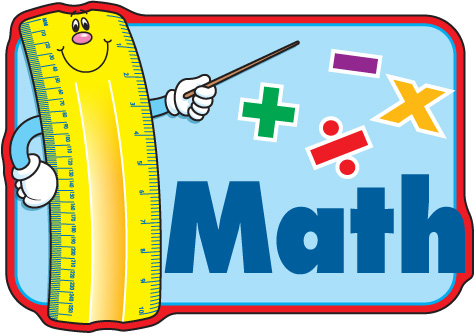 			Powodzenia!